с. Кичменгский ГородокО рассмотрении предварительного перечня объектов, предполагаемых к ремонту в 2018 году за счет средств Дорожного фонда В целях рационального и эффективного использования денежных средств Дорожного фонда Кичменгско-Городецкого муниципального района, во исполнение муниципальной программы «Развитие сети автомобильных дорог общего пользования местного значения на период 2017-2020 годов» Муниципальное Собрание РЕШИЛО:Принять к сведению информацию Управления по имущественным отношениям, жилищно-коммунальному хозяйству и градостроительству администрации Кичменгско-Городецкого муниципального района о предполагаемом расходовании денежных средств Дорожного фонда Кичменгско-Городецкого муниципального района на ремонт дорог и инженерных сооружений в 2018 году.Одобрить предварительный перечень объектов, предполагаемых к проведению ремонтных работ за счет средств Дорожного фонда в 2018 году, согласно приложения к решению.Настоящее решение вступает в силу со дня принятия и подлежит размещению на официальном сайте Кичменгско-Городецкого муниципального района в информационно-телекоммуникационной сети «Интернет».Глава района                                                                                         Л.Н.ДьяковаПриложениек решению Муниципального Собранияот 29.12.2017 № 31Перечень объектов,предполагаемых к проведению ремонтных работза счет средств Дорожного фонда в 20181. Ограждения перильного типа на пешеходных переходах вблизи МБОУ «Кичменгско-Городецкая средняя школа» и МБОУ «Первомайская средняя школа».2. Ремонт моста у с. Крадихино;3. с. Кичменгский Городок - ул. Зеленая (второй ряд);с. Кичменгский Городок – ул. Коряковского, была в плане 2017 года;с. Кичменгский Городок – ул. Районная - Весенняя;с. Кичменгский Городок – ул. Победы;с. Кичменгский Городок – ул. Ключевая.4. Подъезд к д. Смольянка (ремонт мостов - 3 ед.).5. Подъезд к д. Надболотная Гарь.6. Подъезд к д. Попово7. с. Кичменгский Городок – ул. Большакова.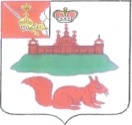 МУНИЦИПАЛЬНОЕ СОБРАНИЕКИЧМЕНГСКО-ГОРОДЕЦКОГО МУНИЦИПАЛЬНОГО РАЙОНАВОЛОГОДСКОЙ ОБЛАСТИМУНИЦИПАЛЬНОЕ СОБРАНИЕКИЧМЕНГСКО-ГОРОДЕЦКОГО МУНИЦИПАЛЬНОГО РАЙОНАВОЛОГОДСКОЙ ОБЛАСТИМУНИЦИПАЛЬНОЕ СОБРАНИЕКИЧМЕНГСКО-ГОРОДЕЦКОГО МУНИЦИПАЛЬНОГО РАЙОНАВОЛОГОДСКОЙ ОБЛАСТИРЕШЕНИЕРЕШЕНИЕРЕШЕНИЕот29.12.2017№31